Welcome to Zion!
Guests please record your attendance on a pink pad in the pew rack and let us know how we can be of service to you.  Holy Communion at ZionThe Lord’s Supper is celebrated at this congregation as Jesus has given it. As he says, our Lord gives into our mouths not only bread and wine but his very body and blood to eat and to drink for the forgiveness of sins and to strengthen our union with him and with one another. Our Lord invites to his table those who trust his words, repent of all sin, and set aside any refusal to forgive and love as he forgives and loves us, that they may show forth his death until he comes.Because those who eat and drink our Lord’s body and blood unworthily do so to their great harm and because Holy Communion is a confession of the faith which is confessed at this altar, any who are not yet instructed, in doubt, or who hold a confession differing from that of this congregation and The Lutheran Church—Missouri Synod, and yet desire to receive the sacrament, are asked first to speak with our pastor.  He is happy to visit with you about the Christian faith and how to receive the Lord’s Supper for your good and for the good of others.  All communicants need to register in the narthex prior to the service.The Word of Christ Bestows Peace on His Creation through His Forgiveness of SinsIn his anguish and affliction, Job must be reminded that, as a finite creature, he is in no position to question the Maker of the heavens and the earth. Job’s “words without knowledge” are unable to penetrate the wisdom of the Lord (Job 38:1–2). For the Lord has “prescribed limits” and “set bars and doors,” so that “here shall your proud waves be stayed” (Job 38:9–11). That’s how He humbles us unto repentance. But also by His powerful Word, He calms the “great windstorm” and the waves “breaking into the boat.” He does not permit the chaos of this fallen world to overwhelm us or bring us to despair. By the Word of His Gospel, He speaks “Peace!” to us, which bestows the “great calm” of His new creation (Mark 4:37–39). Therefore, do not be afraid, and do not receive this grace of God in vain. “Now is the favorable time,” and “now is the day of salvation” (2 Cor. 6:1–2).  In Our PrayersMembers of Zion:Family and Friends of Zion Members:ZIONLUTHERANCHURCH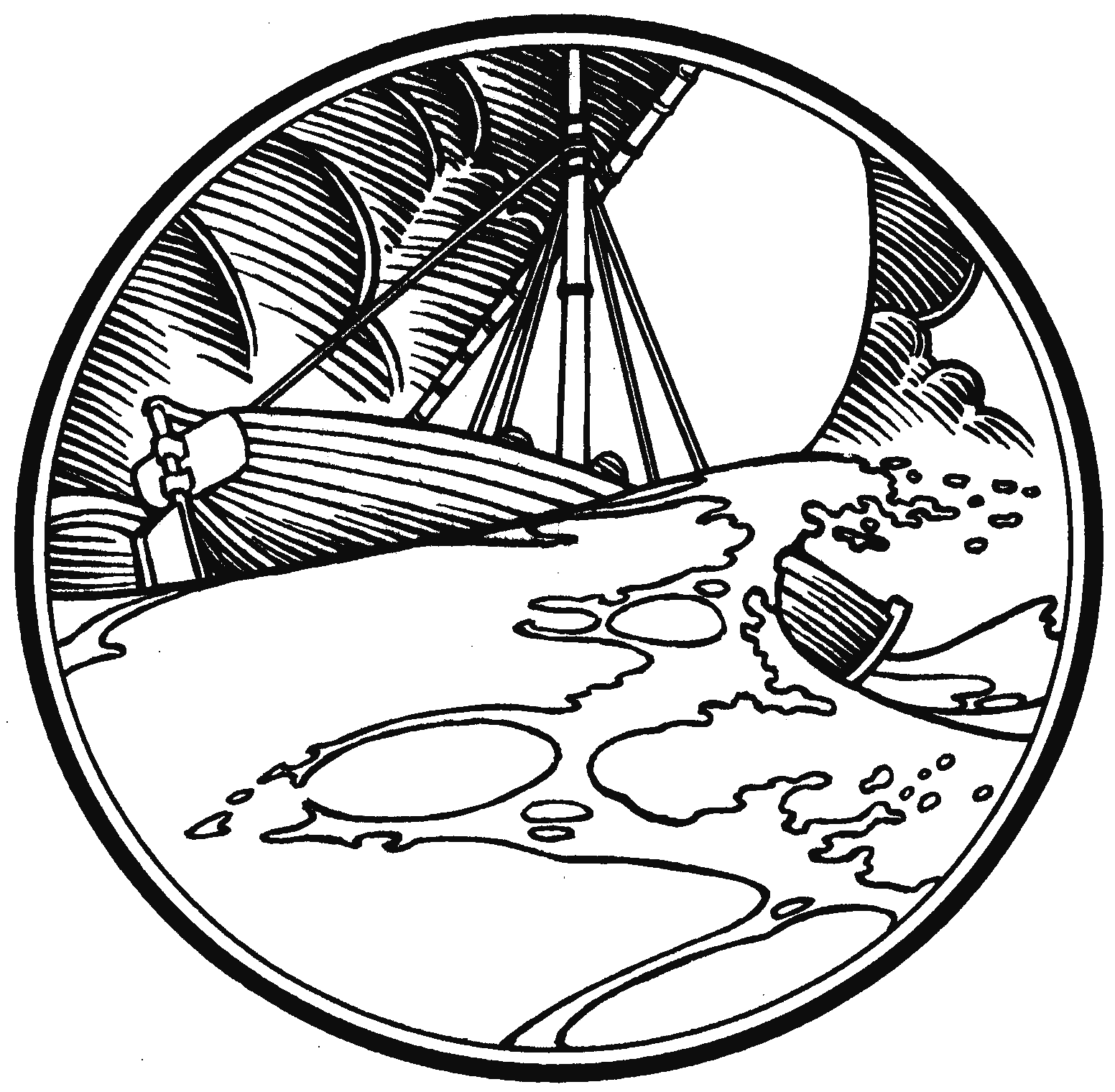 KEARNEY, NEBRASKAMarc & Lyn HoffmanAwaiting AdoptionAmy Hodgson  Expectant motherJudy AhrensHealingVaughn AlbrechtHealingDiane AltwineHealingVivian AxmannHealingElaine BussHealingLyle ColsdenHealingVera EhrlichHealingPat FlodineHealingVi FoxHealingValarie GantHealingArnold & Ramona GauntHealingMorris HilgenkampHospitalizedCharlie MarienauMother HullFamily and Friends of Verna NuttelmanGriefLavonne PetersonHealingHulda SmithMother HullGretchen TrampeHealingDee Berg (Evelyn Heiden’s sister-in-law)Dee Berg (Evelyn Heiden’s sister-in-law)Dee Berg (Evelyn Heiden’s sister-in-law)Dee Berg (Evelyn Heiden’s sister-in-law)Dee Berg (Evelyn Heiden’s sister-in-law)Dee Berg (Evelyn Heiden’s sister-in-law)Dee Berg (Evelyn Heiden’s sister-in-law)CancerKen Erickson (Friend of Richmond’s and Florang’s)Ken Erickson (Friend of Richmond’s and Florang’s)Ken Erickson (Friend of Richmond’s and Florang’s)Ken Erickson (Friend of Richmond’s and Florang’s)Ken Erickson (Friend of Richmond’s and Florang’s)Ken Erickson (Friend of Richmond’s and Florang’s)Ken Erickson (Friend of Richmond’s and Florang’s)CancerMarcella Esslinger (Marilyn Fuqua’s sister)Marcella Esslinger (Marilyn Fuqua’s sister)Marcella Esslinger (Marilyn Fuqua’s sister)Marcella Esslinger (Marilyn Fuqua’s sister)Marcella Esslinger (Marilyn Fuqua’s sister)Marcella Esslinger (Marilyn Fuqua’s sister)Marcella Esslinger (Marilyn Fuqua’s sister)CancerJeweldine Gaibler (Joyce Hartman’s mother)Jeweldine Gaibler (Joyce Hartman’s mother)Jeweldine Gaibler (Joyce Hartman’s mother)Jeweldine Gaibler (Joyce Hartman’s mother)Jeweldine Gaibler (Joyce Hartman’s mother)Jeweldine Gaibler (Joyce Hartman’s mother)Jeweldine Gaibler (Joyce Hartman’s mother)HealingDeb Girardi (Lisa Splittgerber’s Step sister)Deb Girardi (Lisa Splittgerber’s Step sister)Deb Girardi (Lisa Splittgerber’s Step sister)Deb Girardi (Lisa Splittgerber’s Step sister)Deb Girardi (Lisa Splittgerber’s Step sister)Deb Girardi (Lisa Splittgerber’s Step sister)Deb Girardi (Lisa Splittgerber’s Step sister)CancerDorothy Helmbrecht (Don Helmbrecht’s mother)Dorothy Helmbrecht (Don Helmbrecht’s mother)Dorothy Helmbrecht (Don Helmbrecht’s mother)Dorothy Helmbrecht (Don Helmbrecht’s mother)Dorothy Helmbrecht (Don Helmbrecht’s mother)Dorothy Helmbrecht (Don Helmbrecht’s mother)Dorothy Helmbrecht (Don Helmbrecht’s mother)HealingElizabeth Hinrichs (Adam & Jami Helmbrecht’s friend)Elizabeth Hinrichs (Adam & Jami Helmbrecht’s friend)Elizabeth Hinrichs (Adam & Jami Helmbrecht’s friend)Elizabeth Hinrichs (Adam & Jami Helmbrecht’s friend)Elizabeth Hinrichs (Adam & Jami Helmbrecht’s friend)Elizabeth Hinrichs (Adam & Jami Helmbrecht’s friend)Elizabeth Hinrichs (Adam & Jami Helmbrecht’s friend)HealingRoger Hoffman (Marc’s father)Roger Hoffman (Marc’s father)Roger Hoffman (Marc’s father)Roger Hoffman (Marc’s father)Roger Hoffman (Marc’s father)Roger Hoffman (Marc’s father)Roger Hoffman (Marc’s father)HealingLindsey Kaminski (Adam Helmbrecht’s cousin)Lindsey Kaminski (Adam Helmbrecht’s cousin)Lindsey Kaminski (Adam Helmbrecht’s cousin)Lindsey Kaminski (Adam Helmbrecht’s cousin)Lindsey Kaminski (Adam Helmbrecht’s cousin)Lindsey Kaminski (Adam Helmbrecht’s cousin)Lindsey Kaminski (Adam Helmbrecht’s cousin)Expectant MotherHans McGraw (Michelle Millsap’s friend) Hans McGraw (Michelle Millsap’s friend) Hans McGraw (Michelle Millsap’s friend) Hans McGraw (Michelle Millsap’s friend) Hans McGraw (Michelle Millsap’s friend) Hans McGraw (Michelle Millsap’s friend) Hans McGraw (Michelle Millsap’s friend) HealingDon Purvis (Katie Nuttelman’s friend’s father)Don Purvis (Katie Nuttelman’s friend’s father)Don Purvis (Katie Nuttelman’s friend’s father)Don Purvis (Katie Nuttelman’s friend’s father)Don Purvis (Katie Nuttelman’s friend’s father)Don Purvis (Katie Nuttelman’s friend’s father)Don Purvis (Katie Nuttelman’s friend’s father)HealingDonna Peterson ( Lavonne Peterson’s cousin)Donna Peterson ( Lavonne Peterson’s cousin)Donna Peterson ( Lavonne Peterson’s cousin)Donna Peterson ( Lavonne Peterson’s cousin)Donna Peterson ( Lavonne Peterson’s cousin)Donna Peterson ( Lavonne Peterson’s cousin)Donna Peterson ( Lavonne Peterson’s cousin)CancerRev. James, Rev. Trump, Kristen MatasovskyRev. James, Rev. Trump, Kristen MatasovskyRev. James, Rev. Trump, Kristen MatasovskyRev. James, Rev. Trump, Kristen MatasovskyRev. James, Rev. Trump, Kristen MatasovskyRev. James, Rev. Trump, Kristen MatasovskyRev. James, Rev. Trump, Kristen MatasovskyMissionariesKyle Melroy, John Christensen, Cole & Trent MacKleyKyle Melroy, John Christensen, Cole & Trent MacKleyKyle Melroy, John Christensen, Cole & Trent MacKleyKyle Melroy, John Christensen, Cole & Trent MacKleyKyle Melroy, John Christensen, Cole & Trent MacKleyKyle Melroy, John Christensen, Cole & Trent MacKleyKyle Melroy, John Christensen, Cole & Trent MacKleyMilitaryWelcome & AnnouncementsWelcome & AnnouncementsWelcome & AnnouncementsWelcome & AnnouncementsPreparationPreparationPreparationPreparationPreparationOpening Hymn#743#743#743#743Confession & AbsolutionConfession & AbsolutionConfession & Absolutionp. 184p. 184Service of the WordService of the WordService of the WordService of the WordService of the WordIntroitBulletin InsertBulletin InsertBulletin InsertBulletin InsertKyriep. 186p. 186p. 186p. 186Gloria in Excelsisp. 187p. 187p. 187p. 187Salutationp. 189p. 189p. 189p. 189Collect of the DayBulletin InsertBulletin InsertBulletin InsertBulletin InsertResponsep. 189p. 189p. 189p. 189First ReadingJob 38:1-11Job 38:1-11Job 38:1-11Job 38:1-11Gradual	Bulletin InsertBulletin InsertBulletin InsertBulletin InsertEpistle 2 Corinth. 6:1-132 Corinth. 6:1-132 Corinth. 6:1-132 Corinth. 6:1-13Alleluia and Versep. 190p. 190p. 190p. 190Holy GospelGospel ResponseMark 4:35-41p. 191Mark 4:35-41p. 191Mark 4:35-41p. 191Mark 4:35-41p. 191Nicene Creedp. 191p. 191p. 191p. 191Hymn of the Day#726#726#726#726SermonOffertory (stand)p. 192-193p. 192-193p. 192-193p. 192-193Prayer of the Church Prayer of the Church p. 193p. 193p. 193Sharing of the PeaceSharing of the PeaceGathering of the OfferingGathering of the OfferingGathering of the OfferingGathering of the OfferingGathering of the OfferingService of the SacramentService of the SacramentService of the SacramentService of the SacramentService of the SacramentPrefacePrefacep. 194p. 194p. 194SanctusSanctusp. 195p. 195p. 195Lord’s PrayerLord’s Prayerp. 196p. 196p. 196Words of Our LordWords of Our Lordp. 197p. 197p. 197Pax DominiPax Dominip. 197p. 197p. 197Agnus DeiAgnus Deip. 198p. 198p. 198DistributionDistribution#642, #818, #617, #659#642, #818, #617, #659#642, #818, #617, #659#642, #818, #617, #659#642, #818, #617, #659Post Communion CanticlePost Communion Canticlep. 199-200p. 199-200p. 199-200Post Communion CollectPost Communion Collectp. 201p. 201p. 201BenedictionBenedictionp. 202p. 202p. 202Recessional HymnRecessional Hymn#722#722#722Sun6/219:00a10:15a10:15a6:00BirthdaysDivine ServiceSunday SchoolBible StudyVBSScott CattersonMon6/226:00pBirthdaysVBSDorothy RichterTues6/231:30p6:00p7:00p6:45pBirthdaysSleeping Mat WorkdayVBSLLLMen’s Softball---Wed6/246:00pBirthdaysVBSThurs6/256:00pBirthdaysVBSCorey JourneyJadie Loomis-YorkFri6/26BirthdaysIvan BombeckRev. Gregory HinnersSat6/27Birthdays---Sun6/289:00a10:15a10:15aDivine ServiceSunday SchoolBible Study